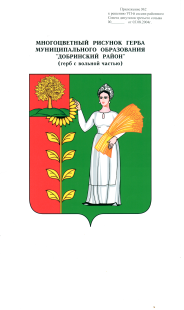 П О С Т А Н О В Л Е Н И ЕАДМИНИСТРАЦИИ СЕЛЬСКОГО ПОСЕЛЕНИЯНИЖНЕМАТРЕНСКИЙ СЕЛЬСОВЕТДобринского муниципального района Липецкой области17.08.2020г.                                  с.Нижняя Матренка                                   № 52Об обеспечении пожарной безопасности и защиты населения                                                        и территории сельского поселения Нижнематренский сельсовет                                               Добринского муниципального района от пожаров в пожароопасный                                 период 2020 года          В целях обеспечения пожарной безопасности и защиты населения и территории сельского поселения Нижнематренский сельсовет Добринского муниципального района от пожаров в пожароопасный период 2020 года, в соответствии со статьей 30 Федерального закона от 21.12.1994 г. № 69-ФЗ «О пожарной безопасности», статьей 12 Закона Липецкой области от 18.10.2005 г.          № 224-03 «О правовом регулировании вопросов пожарной безопасности в Липецкой области», Федеральным законом от 06.10.2003 г. № 131-ФЗ «Об общих принципах организации местного самоуправления в Российской Федерации», руководствуясь Уставом сельского поселения, администрация сельского поселения Нижнематренский сельсоветПОСТАНОВЛЯЕТ:         1.До окончания пожароопасного периода принять следующие меры обеспечения пожарной безопасности:- принять меры по недопущению сжигания сухой травянистой растительности;-  руководителям хозяйств и объектов различных форм собственности  не сжигать горючие отходы и сухую траву на территории населенных пунктов, усилить контроль за состоянием противопожарной безопасности на подведомственной территории. - организовать разъяснительную работу с населением по вопросу соблюдения требований пожарной безопасности;- обеспечить информирование населения о складывающейся пожароопасной обстановке и действиях при угрозе возникновения чрезвычайных ситуаций, связанных с пожарами.        2.Настоящее постановление вступает в силу со дня его официального обнародования.        3. Контроль за исполнением настоящего постановления оставляю за собой.Глава сельского поселения                                                                           Нижнематренский сельсовет                                                    В.В.Батышкин